Konin, 24.10.2013r.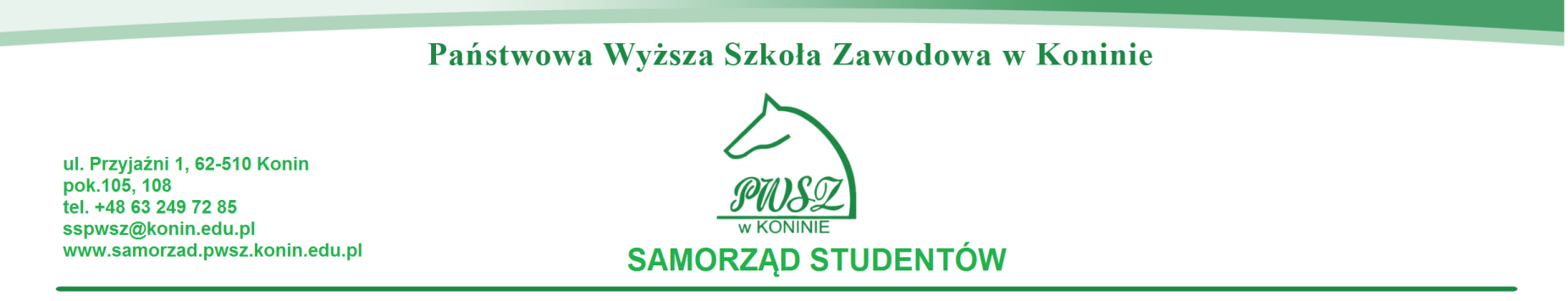                           Dziekanat Wydziału Społeczno - HumanistycznegoSamorząd Studentów zwraca się z prośbą o przekazanie informacji Katedrą Wydziału Społeczno – Humanistycznego co następuję:Szkolenie z praw i obowiązków studenta odbędzie się 9 listopada w Auli na ulicy Przyjaźni 1 w następującej kolejności: 9:30 – 11:00Zarządzanie Bezpieczeństwo wewnętrzne Filologia angielska Pedagogika Praca socjalna 11:10 – 12:45Inżynieria środowiska Budownictwo Mechanika i budowa maszyn Fizjoterapia Dietetyka Wychowanie fizyczneZ wyrazami szacunkuZarząd Samorządu Studentów